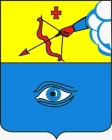 ПОСТАНОВЛЕНИЕ__25.08.2022__                                                                                             № _10/8__                                      г. ГлазовОб установлении тарифов на платные образовательные услуги, предоставляемые муниципальным бюджетным  учреждением дополнительного образования  «Детская художественная школа»  г. Глазова           В соответствии с Федеральным законом от 06.10.2003 № 131-ФЗ «Об общих принципах организации местного самоуправления в Российской Федерации», Уставом муниципального образования «Город Глазов», решением Глазовской городской Думы от 30.05.2012 № 193 «Об утверждении Порядка принятия решения об установлении тарифов на услуги, предоставляемые муниципальными предприятиями и учреждениями, и работы, выполняемые муниципальными предприятиями и учреждениями», постановлением Администрации города Глазова от 06.07.2012 № 10/17 «Об утверждении Методических рекомендаций по расчету тарифов на услуги и работы, оказываемые муниципальными предприятиями и учреждениями» и заключением отдела эксплуатации жилого фонда и осуществления контроля управления жилищно-коммунального хозяйства Администрации города Глазова от 17.08.2022. П О С Т А Н О В Л Я Ю:Установить прилагаемые тарифы на платные образовательные услуги, предоставляемые муниципальным бюджетным учреждением дополнительного образования «Детская художественная школа» г. Глазова.           2. Признать утратившими силу:          2.1. постановление Администрации города Глазова от 22.08.2019 № 10/20 «Об установлении тарифов на платные образовательные услуги, предоставляемые муниципальным бюджетным учреждением дополнительного образования «Детская художественная школа» г. Глазова».           2.2. постановление Администрации города Глазова от 30.08.2021 № 10/16  «О внесении изменений в постановление Администрации города Глазова от 22.08.2019 № 10/20 «Об установлении тарифов на платные образовательные услуги, предоставляемые муниципальным бюджетным учреждением дополнительного образования «Детская художественная школа» г. Глазова».  3. Настоящее постановление подлежит официальному опубликованию и вступает  в силу с 01 сентября 2022 года.4. Контроль за исполнением настоящего постановления возложить на заместителя Главы Администрации города Глазова  по социальной политике.Тарифы на платные образовательные услуги, предоставляемые муниципальным бюджетным учреждением дополнительного образования «Детская художественная школа» г. ГлазоваЗаместитель Главы Администрации г. Глазовапо социальной политике							                О.В. СтанкевичНачальник управления жилищно-коммунального хозяйства, наделенного правами юридического лица, Администрации г. Глазова                                                                                         Е.Ю. ШейкоАдминистрация муниципального образования «Город Глазов» (Администрация города Глазова) «Глазкар» муниципал кылдытэтлэн Администрациез(Глазкарлэн Администрациез)Глава города ГлазоваС.Н. Коновалов         Приложение  к постановлению         Администрации города Глазова         от _25.08.2022_№_10/8_№ п/пНаименование услугиТариф,руб./мес.1Обучение на курсах по общеразвивающей программе в области изобразительного искусства "Начинающий художник" для детей с 11 лет (срок обучения 3 года)1 200,002Обучение на курсах "Кисточка" дети от 4 до 5 лет (ранее "Раннего эстетического развития")1 400,003Обучение на курсах "Кисточка" дети от 5 до 6 лет (ранее "Раннего эстетического развития")1 700,004Обучение на курсах "Маленький дизайнер" детей от 5 до 7 лет700,005Подготовка детей к обучению в МБУ ДО "Детская художественная школа" г. Глазова1 200,006Обучение на курсах "Компьютерная графика" детей от 11 до 15 лет400,007Подготовка детей и подростков к поступлению в средние специальные и высшие учебные заведения (Профкласс)1 400,008Обучение на курсах "Изобразительное искусство" лиц старше 18 лет2 600,009Обучение на краткосрочных курсах "Живой пластилин" детей от 4 до 14 лет730,0010Обучение на краткосрочных курсах "Яркая аппликация" детей от 4 до 14 лет730,0011Обучение на краткосрочных курсах "Маленькая акварелька" детей от 4 до 14 лет730,0012Обучение на краткосрочных курсах "Мир гуаши" детей от 2 до 4 лет730,0013Обучение на краткосрочных курсах "Декоративный натюрморт гуашью" лиц старше 18 лет1 040,0014Обучение на краткосрочных курсах "Акварель для начинающих" лиц старше 18 лет1 040,0015Обучение на краткосрочных курсах "Пейзажная живопись гуашью" лиц старше 18 лет1 040,0016Обучение на краткосрочных курсах "Построение портрета от А до Я" лиц старше 18 лет1 150,0017Обучение на краткосрочных курсах "Рисунок фигуры человека в графике" лиц старше 18 лет1 150,0018Обучение на краткосрочных курсах "Живой карандаш, рисунок в графике" лиц старше 18 лет1 040,0019Обучение на краткосрочных курсах "Графика и её возможности (тушь, восковые мелки, цветные карандаши)" лиц старше 18 лет1 040,00№ п/пНаименование услугиТариф,руб./мес.20Обучение на краткосрочных курсах "Пластилиновая скульптура" лиц старше 18 лет1 040,0021Обучение на краткосрочных курсах "Пластилиновая живопись" лиц старше 18 лет1 040,0022Обучение на краткосрочных курсах "Роспись по дереву (городец., хохлома)" лиц старше 18 лет1 040,0023Обучение на краткосрочных курсах "Неожиданные техники ИЗО" лиц старше 18 лет1 040,0024Обучение на краткосрочных курсах "Художественная обработка кожи" лиц старше 18 лет1 300,0025Обучение на краткосрочных курсах "Художественная обработка дерева" лиц старше 18 лет1 150,0026Обучение на краткосрочных курсах "Бумагопластика" детей от 4 до 14 лет 480,0027Обучение на краткосрочных курсах "Бумагопластика" лиц старше 18 лет1 040,0028Обучение на краткосрочных курсах "Масляная живопись" лиц старше 18 лет1 300,0029Обучение на краткосрочных курсах "Линогравюра" лиц старше 18 лет1 150,0030Обучение на краткосрочных курсах "Компьютерная графика" лиц старше 18 лет1 040,0031Обучение на краткосрочных курсах "Декоративная мастерская" лиц старше 18 лет1 040,0032Обучение на краткосрочных курсах "Панно, сувениры из глины" лиц старше 18 лет1 040,0033Подготовка детей к обучению в МБУ ДО "Детская художественная школа" г. Глазова" в детских дошкольных учреждениях1 000,0034"Изобразительная деятельность" для детей 6-8 лет и подростков 9-13 лет900,0035Обучение на курсах "Лазурь" (керамика) для детей1 400,0036Обучение на курсах "Лазурь" (керамика) для взрослых2 000,00